Baccalauréat Professionnel Maintenance des Systèmes de Production Connectés 
Épreuve E2	PREPARATION D’UNE INTERVENTION 
Sous-épreuve E2. b	Préparation d’une intervention de maintenanceEXTRUDICC                           Matériel autorisé :L’usage de la calculatrice avec mode examen actif est autorisé.L’usage de calculatrice sans mémoire, « type collège » est autorisé :DEROULEMENT DE L’INTERVENTION Vous êtes chargé le ___/___/_20___   d’effectuer la maintenance améliorative sur l’ExtrudiccQ1.1 – Indiquer les 2 tâches principales à mettre en œuvre lors de l’intervention.Q1.2 – A l’aide du Dossier Technique et Ressources, lister et nommer les deux documents qui seront utiles pour l’intervention. (Manutention et démontage)Vous devez planifier l’intervention en tenant compte des données ci-après.Horaire de journée : 8h-17h (pause déjeuner :12h-13h)Intervention :	Mécanique 6 heures		Electrique 5 heuresLa partie électrique et Mécanique peuvent être commencées en même temps mais la dernière heure d’électrique (paramétrage) doit être effectuée une fois toutes les autres opérations terminées.	Un maximum de deux techniciens peut intervenir en même temps.	Le technicien 1 s’occupera de la partie électrique et le technicien 2 de la partie mécaniqueQ1.3 –Compléter le planning suivant en prenant en compte les données ci-dessus.PLANNING : Q2.1 – Identifier les risques liés à votre intervention (cocher les risques identifiés)Quels sont les risques liés à l'intervention ?Q2.2 – En fonction des risques identifiés, identifier les moyens de préventionQ2.3 –Entourer les moyens de prévention nécessaires à la réalisation de votre intervention.Q3.1 – Enumérer les énergies présentes sur le système : Donner le nom de l’action à mettre en œuvre pour intervenir en sécurité. ________________________________________________________________________________________________________________________________________________________________________________________________________________________________________________________________________________________________Q 3.2 – Lister chronologiquement les étapes de la consignation électrique Q3.3 – Indiquer votre niveau d’habilitation afin de réaliser le travail demandé (seul tout au long de l’intervention) ? Choix des élingues : (masse motoréducteur 83 kg)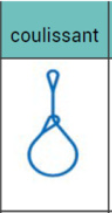 A l’aide de la documentation ressource, vous devez choisir l’élingue (sangle) appropriée pour supporter la masse du motoréducteur :L’élingue sera placée comme indiquée sur le schéma ci-contre :Q4.1 – Choisir une élingue avec un coefficient de sécurité de 5 : (justifier votre réponse)_________________ _______________________________________________________________________________________________________. _______________________________________________________________Choix de la manille : 	Toujours avec un coefficient de sécurité de 5, choisir la manille appropriée :Q4.2 – Indiquer :-  Le diamètre du corps : ________ 	Le diamètre de l’axe : __________-  La CMU : __________ __ Q5.1 Indiquer le pictogramme correspondant au bac de tri pour chaque déchet de l’intervention :	Déchets :  Huile moteur, Emballage carton pièce neuve, joints usés, Roulements usés, ancien variateur, morceaux de câbles électriques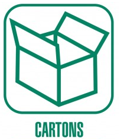 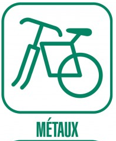 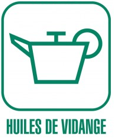 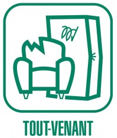 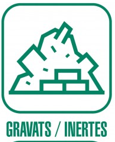 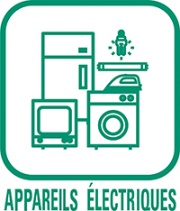 Q5.2 Entourer les bonnes postures de travail à prendre lors d’une intervention de manutention :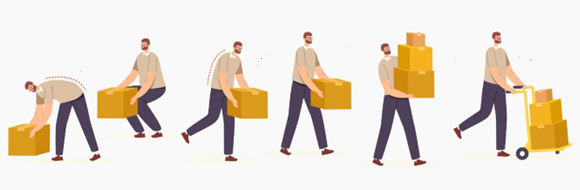 Sous la conduite de votre professeur et en fonction de ces consignes, procéder à la préparation de votre intervention.Q6.1 : Identifier et maîtriser les risques pour les biens et les personnes  Indiquer et réaliser deux contrôles à effectuer avant d’utiliser une élingue :______________________________________________________________________Indiquer les vérifications à faire sur les manilles (manille à vis non goupillé) et effectuer les en présence de l’examinateur :____________________________________________________________________________________________________________________________________________________________________________________________________________________________________________________________________________________________Q1Organiser son interventionDTR 02/19 Temps conseillé :10 minutesTACHES 1TACHES 2DTR __ / 19DTR __ / 19Date Vendredi 22 févrierVendredi 22 févrierVendredi 22 févrierVendredi 22 févrierVendredi 22 févrierVendredi 22 févrierVendredi 22 févrierVendredi 22 févrierVendredi 22 févrierVendredi 22 février8h-9h9h-10h10h-11h11h-12h12h-13h13h-14h14h-15h15h-16h16h-17hTechnicien 1Technicien 2Q2Les risques pour les biens et les personnesDTR 1 et 2 /19 Temps conseillé :10 minutesRisques électriquesRisques d’incendieRisques de chute de hauteurRisques biologiquesRisques mécaniqueRisques liés aux agents biologiquesRisques atomiqueRisques pour la santéRisques liés à la manutention mécaniqueRisques de trébuchement, heurtBrancher le système à la terreMettre un masque à gazUtiliser un matériel de manutention en bon étatUtiliser un casque mp4 anti-bruitCondamner la vanne d'alimentation en air compriméUtiliser des moyens de manutentionSe protéger avec des équipements de protection individuelleMettre un cadenas de consignationRéaliser la consignation électrique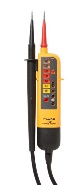 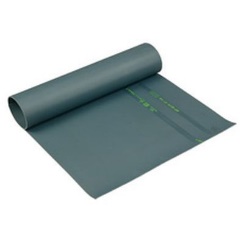 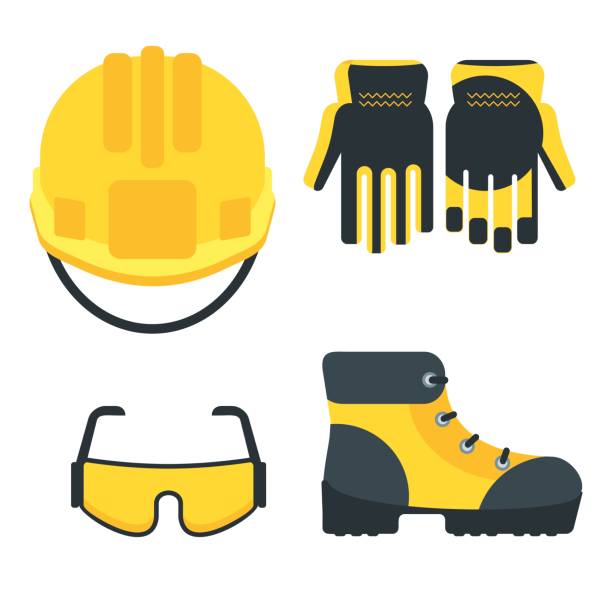 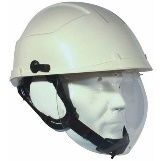 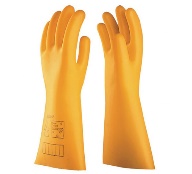 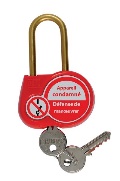 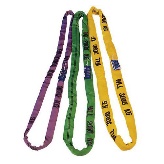 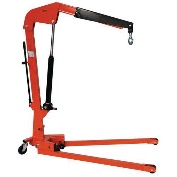 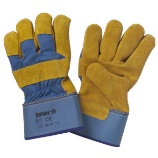 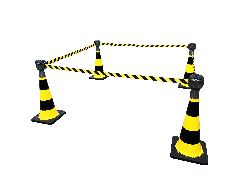 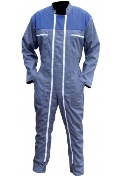 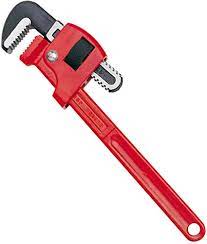 Q3La consignation du systèmeDTR 1 et 8/19 Temps conseillé :10 minutesÉtapesAction(s)1234B0B1VB2BC BRQ4Inventorier le matérielDTR 13 et 14/19 Temps conseillé :10 minutesQ5Règles environnementalesTemps conseillé :10 minutesQ6Partie Pratique Sur le plateau technique Temps conseillé :70 minutesActions à mettre en œuvreActions à mettre en œuvreEn autonomieEn autonomiePrésence évaluateurPrésence évaluateurPréparer son interventionPréparer son interventionPréparer son interventionQ6.2Identifier et situer le ou les dispositifs de sécurité interne du bien.Identifier et situer le ou les dispositifs de sécurité interne du bien.Consigner le systèmeConsigner le systèmeConsigner le systèmeQ6.3Consigner le système (en présence et après accord de l’examinateur)Consigner le système (en présence et après accord de l’examinateur)Préparer le bien Préparer le bien Préparer le bien Q6.4Préparer le bien pour une mise en servicePréparer le bien pour une mise en serviceQ6.5Déconsigner le systèmeDéconsigner le systèmeQ6.6Vérifier la présence et les niveaux des énergies d’alimentationVérifier la présence et les niveaux des énergies d’alimentationQ6.7Vérifier l’efficacité de la chaîne de sécuritéVérifier l’efficacité de la chaîne de sécuritéQ6.8Mettre le bien en position initialeMettre le bien en position initialeQ6.9Participer à la mise en œuvre des procédures de remise en serviceParticiper à la mise en œuvre des procédures de remise en serviceQ6.10Vérifier le bon fonctionnement du systèmeVérifier le bon fonctionnement du système